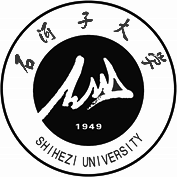 中 亚 速 递《丝绸之路经济带与中亚研究》副刊---------------------------------------------------------------------------------------------------半月刊·2010年创刊第8卷  第23期   2020年12月15日Экспресс-новости из регионов Центральной АзииИнформационное приложение к журналу «Исследование шёлкового пути и Центральной Азии»------------------------------------------------------------------------------------------------------Выпускается два раза в месяц   Издаётся с 2010 годаТом 8  №23  15-ое декабря 2020 г.　　主办：石河子大学兵团屯垦戍边研究中心　　承办：中亚文明与西向开放协同创新中心　　      “一带一路”：新疆发展与中亚合作高校智库联盟　　协办：石河子大学丝绸之路研究中心　　      石河子大学师范学院编委会成员：主  任：夏文斌副主任：李豫新  凌建侯  沙德克江·阿不拉  谭跃超  杨兴全　　    陈荣泉  高  卉  王  力  张安军  赵红霞主  编：凌建侯编  委：张彦虎  朱江勇  方  忆  张凌燕  郭靖媛        刘  爽  杨  娜  段素霞  高婧文  张国娇目  录中亚疫情快讯	1哈萨克斯坦准备为居民接种新冠疫苗	1
乌卫生部：乌第二波新冠浪潮不可避免	2中亚经济资讯	4吉尔吉斯斯坦中小企业如何摆脱疫情影响？	4哈央行解释为何11月美元贬值	6乌兹别克斯坦蔬菜水果价格上涨	7中亚政治新闻	8美国将塔土两国列入侵犯宗教自由国家名单	8土库曼斯坦和白俄罗斯被认为是最安全国家	10中亚教育新闻	11哈教育与科学部部长建议本国高校采用新的教学量计算方法	11
吉尔吉斯斯坦高校将扩大与独联体国家高校的联系	13吉尔吉斯斯坦新闻专题	15吉代理总统会见俄杜马主席，谈什么？	15专家谈吉尔吉斯斯坦：让帕罗夫是中亚的“特朗普”	17中亚社会文化资讯	19
哈萨克斯坦2021年假期共有多少天？	19哈萨克斯坦政府为公民推出“私人管家”服务	20乌兹别克斯坦将为赴俄务工人员开设俄语培训班	21外汇牌价	23